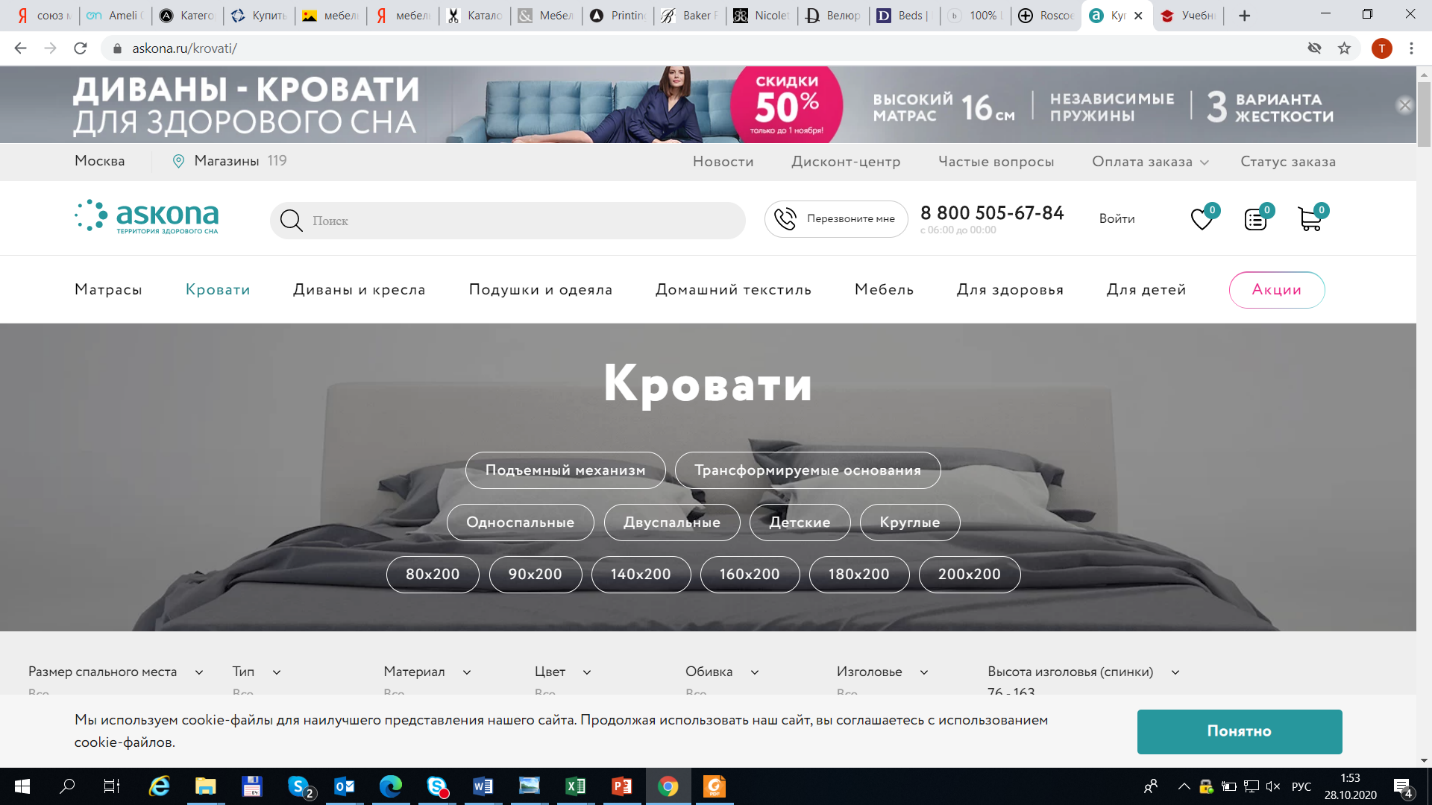 Уважаемый клиент,Благодарим Вас за выбор мебели в компании Аскона. Данные рекомендации помогут вам надолго сохранить идеальный внешний вид мебели в текстильной обивке.Вами выбран материал из коллекции  Armin.Отличные внешние данные и высокие эксплуатационные характеристики отличают мебельный флок коллекции Armin. Бархатистая ткань приятна визуально и тактильно, хорошо вписывается в любую обстановку, отлично гармонирует с другими предметами интерьера. Кроме приятных внешних качеств к достоинствам флока Armin относятся высокая прочность и износостойкость, ткань не тянется и не образует затяжек, отлично держит форму и практически не сминается. Отличается способностью отталкивать воду, грязь, пыль, легко чистится и  проста в уходе. Базовая палитра цветов, легкость ухода и высокие прочностные характеристики, подарят мебели, выполненной в обивочном флоке  Armin,  сохранение качества и визуальной эстетики на максимально долгий период эксплуатации.  Рекомендации по уходу:Рекомендуется беречь от воздействия прямых солнечных лучей и лампнакаливания.Рекомендована сухая чистка пылесосом при условии использованиянакладки с мягкой щетиной.3.   При удалении загрязнений рекомендуется использовать неконцентрированный мыльный раствор. Запрещено использование бензино- и спиртсодержащих средств.4.   Для съемных элементов допускается стирка при 30 градусах без использования отбеливателей. 5.  Сушка и отжим в стиральной машине запрещена. 6. Примятый ворс рекомендуется разглаживать паром. При необходимости утюжить на махровой поверхности с изнаночной стороны в режиме «синтетика»7.  Рекомендуется беречь от домашних животных.Технические характеристики:Тип ткани: флокСостав: 38% PES (полиэстер), 34% акрил, 28% полиамидИзносостойкость: 50 000 циклов (для мебели норма не ниже 7000 циклов).Страна производитель: Турция